INDICAÇÃO Nº 646/2019Sugere ao Poder Executivo Municipal que proceda a melhoria na pintura das sinalizações de solo em frente ETEC Professor Doutor José Dagnoni na Avenida Antônio Pedroso, - Bairro Cidade Nova.Excelentíssimo Senhor Prefeito Municipal, Nos termos do Art. 108 do Regimento Interno desta Casa de Leis, dirijo-me a Vossa Excelência para sugerir que, por intermédio do Setor competente, que proceda a melhoria na pintura das sinalizações de soloem frente ETEC Professor Doutor José Dagnoni na Avenida Antônio Pedroso, - Bairro Cidade Nova.Justificativa:Munícipes e Alunos da escola procuraram por este vereador buscando por providências, referente à sinalização do solo que esta fraca a pintura, pois no bairro citado as sinalizações estão fracas e motoristas acabam não respeitando e isso pode favorecer o acontecimento de acidentes.Plenário “Dr. Tancredo Neves”, em 21 de fevereiro de 2019..CELSO LUCCATTI CARNEIRO“Celso da Bicicletaria”-vereador-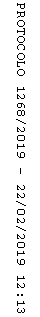 